Krav til lønnsforhandlinger etter hovedtariffavtalens pkt 2.5.1 - 2017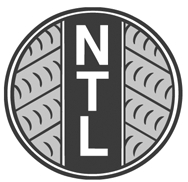 Det kreves opprykk til:Dato: 				Underskrift:NavnAnsatt ved (arbeidsgiver)StillingskodeStillingsbetegnelseLønnsramme/alternativ nr.Lønnstrinn + evt. B-tilleggStillingsprosentTjenesteansiennitet(mnd/år)Stillingsforholdfast/vikar/eng.Siste opprykk ved lokale forhandlingerNåværende arbeidsoppgaver:StillingskodeStillingsbetegnelseLønnsramme /alternativ nr.LønnstrinnBegrunnelse for kravet: 